Judge's report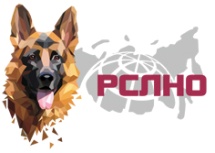 Date: _________________________________________ City: __________________________________________Judge`s Name: _____________________________________Show rang: _________________________________I. German Shepherd`s show:Judged classes:			*standard hair________    		   	* long hair with undercoat ______Overall assessment of the quality of the dogs presented:Explanations: ________________________________________________________________________________________________________________	_______________________________________________________________________________________________________________________	_______________________________________________________________________________________________________________________	_______________________________________________________________________________________________________________________	Overall assessment of the quality of the organization of the event:,Including:	1) a place, an entrance, a parking: __________________________________________________________________________________2) the work of the ring crew: ________________________________________________________________________________________________3) the work of protection helpers: __________________________________________________________________________________________4) rings equipment: __________________________________________________________________________________________________________5) Reception and accommodation: __________________________________________________________________________________________6) rewarding participants:___________________________________________________________________________________________________Explanations:__________________________________________________________________________________________________________________	_________________________________________________________________________________________________________________________	_________________________________________________________________________________________________________________________II. Körung:Including:	1) a place, an entrance, a parking: __________________________________________________________________________________	2) the work of the ring crew: _______________________________________________________________________________________	3) the work of protection helpers: _________________________________________________________________________________	Registered dogs: ______________________________________________________   presented: ________________________________	А) New Körung: ___________________________________________   removed from the event: ___________________________							                        didn't get admission:_____________________________	В) Life Körung: ____________________________________                    didn't get admission:_____________________________							             got a life Körung: ___________________							             Körung  canceled:_ ______________________________________Explanations:______________________________________________________________________________________________________________	_____________________________________________________________________________________________________________________	_____________________________________________________________________________________________________________________	_____________________________________________________________________________________________________________________	_____________________________________________________________________________________________________________________III. Seminar:Theme: __________________________________________________________________________________________________________________________________________________________________________________________________________________________________________Number of participants: _______________________________________________________________________________________________Explanations:_______________________________________________________________________________________________________________	____________________________________________________________________________________________________________________	____________________________________________________________________________________________________________________	____________________________________________________________________________________________________________________Date: ___________________________________Signature: _______________________________*** Please fill out the form on the last day of the event and send a copy by e-mail: info@rslno.clubmalefemalemalefemaleBaby  4-6МPup.  6-9МPup.  9-12МJun. 12-18МJun. 18-24МOpen ClassWorking Cl.Shepherd Cl.Veteransvery goodgood	averagebelow the averagevery goodgood	satisfactorilyunsatisfactory